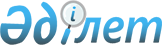 О предоставлении в 2023 году мер социальной поддержки специалистам в области здравоохранения,образования, социального обеспечения, культуры, спорта и агропромышленного комплекса, государственным служащим аппаратов акимов сел, поселков, сельских округов, прибывшим для работы и проживания в сельские населенные пункты Сарканского районаРешение Сарканского районного маслихата области Жетісу от 25 апреля 2023 года № 4-21
      В соответствии с Законами Республики Казахстан "О местном государственном управлении и самоуправлении в Республике Казахстан", "О государственной службе Республики Казахстан", "О государственном регулировании развития агропромышленного комплекса и сельских территорий", постановлением Правительства Республики Казахстан от 18 февраля 2009 года № 183 "Об определении размеров предоставления мер социальной поддержки специалистам в области здравоохранения, образования, социального обеспечения, культуры, спорта и агропромышленного комплекса, государственным служащим аппаратов акимов сел, поселков, сельских округов, прибывшим для работы и проживания в сельские населенные пункты" и приказом Министра национальной экономики Республики Казахстан от 6 ноября 2014 года № 72 "Об утверждении Правил предоставления мер социальной поддержки специалистам в области здравоохранения, образования, социального обеспечения, культуры, спорта и агропромышленного комплекса, государственным служащим аппаратов акимов сел, поселков, сельских округов, прибывшим для работы и проживания в сельские населенные пункты" (зарегистрирован в Реестре государственной регистрациинормативных правовых актов №9946), Сарканский районный маслихат РЕШИЛ:
      1. Предоставить меры социальной поддержки специалистам в области здравохранения, образования, социального обеспечения, культуры, спорта и агропромышленного комплекса, государственным служащим аппаратов акимов сел, поселков, сельских округов, прибывшим для работы и проживания в сельские населенные пункты Сарканского района, за исключением государственных служащих, занимающих руководящие должности, работающих и проживающих в сельских населенных пунктах:
      1)подъемное пособие в сумме, равной стократному месячному расчетному показателю;
      2)социальная поддержка для приобретения или строительства жилья-бюджетный кредит в сумме, не превышающей тысячу пятьсот месячных расчетных показателей.
      2. Признать утратившим силу решение Сарканского районного маслихата от 5 марта 2015 года за №50-257 (зарегистрировано в реестре нормативных правовых актов 5 марта 2015 года в Департаменте юстиции Алматинской области № 3087) "О предоставлении подъемного пособия и социальной поддержки для приобретения или строительства жилья специалистам в области здравоохранения, образования, социального обеспечения, культуры, спорта и агропромышленного комплекса, прибывшим для работы и проживания в сельские населенные пункты Сарканского района".
      3. Контроль за исполнением настоящего решения возложить на постоянную комиссию "По вопросам экономики, бюджета, аграрной сферы, земельных отношений, экология, развития предпринимательства и туризма".
      4. Настоящее решение вводится в действие по истечении десяти календарных дней после дня его первого официального опубликования.
					© 2012. РГП на ПХВ «Институт законодательства и правовой информации Республики Казахстан» Министерства юстиции Республики Казахстан
				
      Председатель Сарканского районного маслихата 

М. Разбеков
